Nomor :  09/459/Peng-Und/XII/2016Perihal :  Pengumuman dan Undangan  Diberitahukan kepada seluruh mahasiswa Program MM-UMB, bahwa sesuai jadwal di bawah ini akan dilaksanakan Seminar Proposal Tesis, maka  mahasiswa yang bersangkutan mengundang para mahasiswa untuk hadir sebagai peserta.Demikian pengumuman dan undangan ini, untuk diperhatikan dan diindahkan sebagaimana mestinya. Terima kasih.	Dikeluarkan di	:  Jakarta	Padatanggal	:  05 Desember 2016	Ketua Program Studi Magister ManajemenTtd	
Dr. Augustina Kurniasih, MM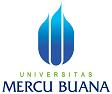 PENGUMUMAN JADWAL SEMINAR PROPOSAL TESISPROGRAM STUDI MAGISTER MANAJEMENPROGRAM PASCASARJANAQNO.HARI, TGL.JAMN.I.M.N A M ADOSEN PEMBIMBINGDOSEN PENELAAHKON-SEN-TRASITEMPAT/ RUANG01Selasa, 06 Desember  2016 Pkl 16.0055114120297Ade Elviria ZeinDr Ignatius Jeffrey, MM, SE, Ak, CAMSDMKampus A Meruya T.20102Selasa, 06 Desember  2016 Pkl 17.0055114120317Meilan RuthiaDr Ignatius Jeffrey, MM, SE, Ak, CAMSDMKampus A Meruya T.201